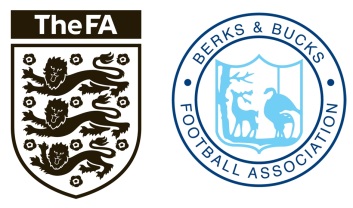 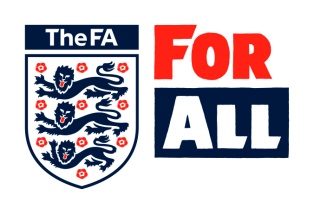 RANKING  (Please state the placing within your awards (1st, 2nd or 3rd ))NAMEsssSteveCONTACT NUMBERHOME ADDRESSEMAIL ADDRESSCLUB NAMEEEELEAGUE & DIVISIONGROUND ADDRESS & POSTCODENAMECONTACT NUMBEREMAIL ADDRESS